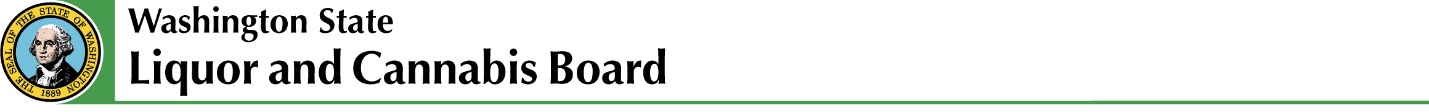 July 13, 2016Notice of Board Action:Today at the regular board meeting of the Washington State Liquor and Cannabis Board, the Board heard a petition requesting a mandatory Alcohol Impact Area in the City of Everett.  The Everett Police Department is requesting the Board ban a list of beer/malt liquor products in an area designated as the Core Commercial Area.The Board authorized the opening of a thirty day comment period to allow affected liquor licensees and the public to comment on the request from the city of Everett. The Board will accept comments through August 15, 2016.  The request from the Everett Police Department can be found on the WSLCB website at lcb.wa.gov; Licensing Services; Alcohol Impact Areas, Existing Alcohol Impact Areas.  Comments can be emailed to rules@lcb.wa.gov or mailed to WSLCB, 3000 Pacific Avenue SE, Olympia, WA   98504.The Board will make a decision on the request from the Everett Police Department at the August 24, 2016, board meeting.